Nadpis: Kružnice vepsaná trojúhelníkuZápis učiva zasílejte do 10. 5. 2020Postupujte podle prezentace. Vše si, prosím z prezentace opište do školního sešitu (geometrie).Opsat zápis do školního sešituKružnice vepsaná trojúhelníku je taková kružnice, která se dotýká všech stran trojúhelníka.Každému trojúhelníku lze opsat kružnici.Střed kružnice vepsané leží v průsečíku os vnitřních úhlů.Poloměr se rovná kolmé vzdálenosti středu od libovolné strany. 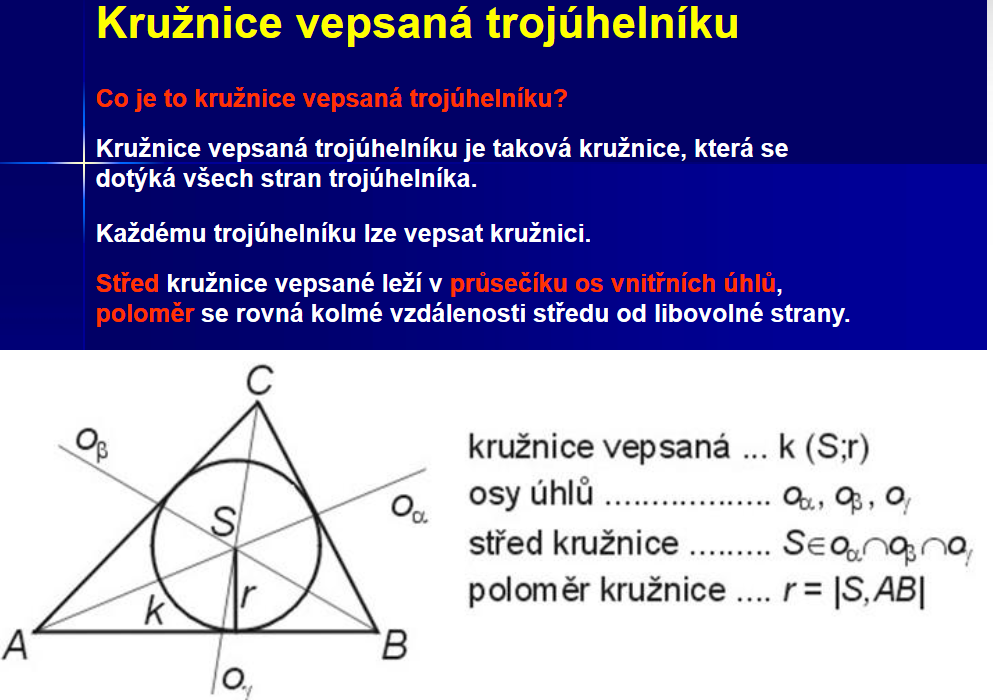 https://www.youtube.com/watch?v=8BlMd_m37NkNarýsujte:libovolný ostroúhlý trojúhelníklibovolný pravoúhlý trojúhelníklibovolný pravoúhlý trojúhelníka vepište mu kružniciPozor!!! Ořezat tužky a srovnat kružítko!!! Jedná se o velmi přesnou konstrukci!!!!